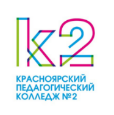 РАСПИСАНИЕ РАБОТЫ СТУДЕНЧЕСКИХ ОБЪЕДИНЕНИЙ на  2022-2023 уч. годУТВЕРЖДАЮЗам. директора по ВР_________Н.Н. Ионова«___» ________2022 г. ПонедВторникСредаЧетвергПятницаСубботаСтуденческий советПредс.Голосуева П12:00к.14Школа наставниковРук. Ионова Н.Н.14:00Военно-патриотический клубРук. Будникова А.А.18:30- 20:00спортзалСтуд. спортивный клубРук. Пименов Ю.Б.Предс. Будникова А.А.18:00-21:30спортзал17.00 - 21.30спортзал17:00-20:30спортзал17:00-21:30спортзалТеннисРук. Мишин А.А.18:00-21:30спортзал17:00-20:30спортзалФутболРук. Шаврин А.А.17:00-21:30спортзалВолейболРук. Пименов Ю.Б.17.00 - 21.30спортзалПроектная группа «PROДобро»Рук. Дроздова К.К.16:00-18:00Волонтерский клуб «Наши»Рук. Нуреева Л.К., Назаренко А.П.15:00-17:0015:00-17:0015:00-17:0015:00-17:00Творческий актив колледжа «ТАК» Рук. Вольская О.В.18:00 – 19:3018:00 – 19:30Пресс-центрРук.  Вольская О.В.17:00 – 18:3016:00 – 17:30Психологический клубРук. Нуреева Л.К.15:00-16:00Современная хореография «Невесомость»Рук. Ушкалова Л.П.17:00-20:00к.218:30-20:00к.215:00-17:00к.2Вокал «Вдохновение»Рук. Гринева И.М.19:0015:0019:0015:0015:00Фото-видео творчествоРук. Леоничев Д.М.15:10-18:20к.5КВН рук.  Чебыкина А.ЕКоманда КВН «Егоза»Рук. Зенкова А.А.17:00-18:3018:00-20:0017:00-18:30ВИА «ХНА»рук. Болдин Е.16:00 – 17:3016:00 – 17:30